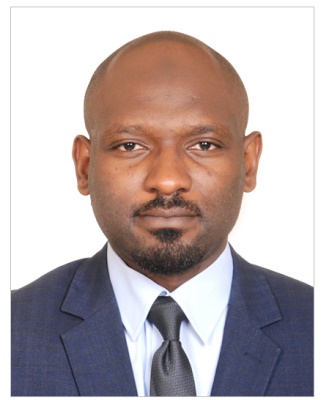 CAREEROBJECTIVE:To reach a position which offers me key participation, team oriented tasks, immediate challenges, and career opportunity.PROFESSIONAL WORK EXPERIENCE: Organization: 		Infonet Institute Tenure:			June 2014-Till nowDesignation:		Business development Executive. Language Trainer: Arabic / French / EnglishInfonet Institute, a leading Educational and Training Organization in Dubai, UAE is a Management & Soft Skills Training Centre Established in the Year 1999. The Institute has a thrust on Professional Short Term Management Courses aimed at working Professionals.Responsibities:	Teaching Arabic and English language to beginners and intermediateTeaching French language to Beginners, Intermediate and advanced students.Corporate training Arabic languageBusiness development Telesales Organization:                      Gateway Insurance BrokerTenure:                                March 2013-May 2014Designation:                        Business Development ExecutiveResponsibilities:Elaborating and implementing  marketing strategies for business. Managing a team for the attainment of business objectives.   Cold calling, meeting customers to gather information about their insurance needs and tailor policies accordingly. Maintaining and developing relationships with existing customers. Reviewing own sales performance, aiming to meet or exceed targets.Organization:		EcobankBafusam CameroonTenure:			Jan 2010– Feb 2013Designations:		Sales CoordinatorThe dual objective of Ecobank Transnational Incorporated (ETI) is to build a world-class pan-African bank and to contribute to the economic and financial integration and development of the African continent. Responsibilities:Attracts potential customers by answering product and service questions.Plan advertisement, event organization and distribution of banking productsCold calling, phone calling and meeting customers individual and corporateOpen customers saving or current accountsMaintains customer records by updating account information.Maintaining relationship with customers by follow-ups and promotional offersCross sell other products of the bank specially credit cards and money transferContributes to team effort by accomplishing related results as neededOrganization:		Afredit( Editor )Tenure:			Apr2010– Dec2012Designations:		Sales coordinatorResponsibilities:			Survey of schools in determined locality and distribution of sample books for experimental applicationsCalling for assessment of the results of the application of sample books (Maths and French primary school books)Distribution of general knowledge books to customers of diverse sectors of activitiesTraining the school teachers on the pedagogical use of proposed academic sample materialsMeeting customers for the follow-ups and update of the information related to their needs Organizing promotional events to pull customers towards the products and enhance sales.Keep recording of the activities and reports for reference. Cold calling to arrange meetings with potential customers to prospect for new business.Responding to incoming email and phone inquiries.Negotiating the terms of an agreement and closing sales.ACADEMIC EDUCATION:							EXAMINING BODY:			YEARArabic and Islamic Studies	                                Religious Institute Kuwait                                         1996-2002Graduation		HND in Commerce	Tankou Institute Bafusam		                       2003-2005Graduation		BSc Marketing		Nanfah Institute Bafusam			       2006-2007COMMUNICATION AND INTERPERSONAL SKILLS:Outstanding command over verbal and non-verbal communicative & interpersonal skills.Strong organizational, managerial, problem-solving, interpersonal and negotiation skills.Confidently able to work independently or in a team to deal effectively with educators & employees.Flair to organize & prioritize tasks to meet deadlines.Ability to manage multiple projects with minimal supervision.Training in Entrepreneurship from the international Bureau of Labour.Computer literate ( Word, Excel, Powerpoint ), typing speed 40 WPM ( Words Per Minutes )Have a good level command over English French Spanish and Arabic languages.Certificate in logistics and supply chain management from the KHDA Dubai.PERSONAL INFORMATION:Date of Birth		:	04/02/1981Religion			: 	Islam Marital Status		:	SingleVisa			:	EmploymentOther			:	Member of Emirati Red Crescent